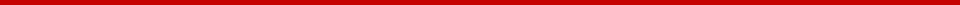 Anmeldung zur Herbsttagung  am 28./29.10.2022
in IstanbulDen Unkostenbeitrag in Höhe von 40 EUR (Teilnehmer aus Deutschland) bzw. 300 TL  (Teilnehmer aus der Türkei)  - Studenten und Referendare frei - überweise ich auf das Konto der Deutsch-Türkischen Juristenvereinigung e.V., unter dem Betreff „Herbsttagung Stuttgart 2021“:İşbank AG Filiale StuttgartIBAN DE41 6003 0900 0079 8130 01 – BIC: ISBKDEFXSTU[Ort, Datum]UnterschriftIch bin mit der Wiedergabe meiner Adressdaten in der zur Verteilung kommenden Teilnehmerliste einverstanden (zu unserer Datenschutzerklärung: http://dtjv.de/datenschutz/).UnterschriftBitte senden an: info@dtjv.deNamen:Firma:AdresseTel./FaxE-Mail: